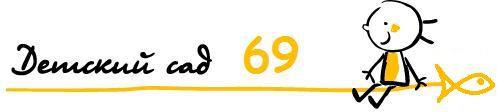 муниципальное дошкольное образовательное учреждениедетский сад № 69Конспект НОДв старшей группе«Удивительные свойства воды»Составила:Воспитатель  Полетаева Е.А.Цель: Познакомить детей со свойствами воды: без цвета, прозрачная, без запаха, без вкуса.. Совершенствовать знания детей о значении воды в жизни человека.Задачи:- Обучать детей навыкам проведения лабораторных опытов:- закреплять умения работать с посудой, соблюдать необходимые меры безопасности.- учить пользоваться пипеткой.- Развивать социальные навыки: умение работать в группе, учитывать мнение партнера, отстаивать собственное мнение, доказывать свою правоту, прививать бережное отношение к воде.- Развивать у детей фонематический слух.- Активизировать и обогащать словарь детей существительными, прилагательными, глаголами по теме занятия.- Закреплять умение отгадывать загадки.Предварительная работа:1. Беседы о воде, ее роли в жизни человека.2. Проведение экспериментов с водой.3. Рассматривание иллюстраций на тему «Вода».4. Использование игр о воде: «Какая бывает вода?», «Четыре стихии», «Разрезные картинки».5. Чтение художественной литературы  по теме «Вода».6. Наблюдение за водой на прогулке.Материал для занятия: кроссворд, прозрачные стаканчики, пипетки, пуговицы, картинки, молоко, гуашь, ватные палочки, моющее средство.Ход занятия.Часть 1Ребята, сегодня  я хочу  вас пригласить в волшебную лабораторию. Что делают в лаборатории? Правильно, проводят опыты. Но, чтобы попасть в лабораторию и узнать тему нашего занятия, нам надо разгадать кроссворд и прочитать ключевое слово, которое откроет нам двери волшебной лаборатории. Помогут нам в этом загадки.Он так бесстрашен и могуч,Что не боится горных круч-Привык он с них всю жизнь срыватьсяИ головою вниз бросаться,И, поднимая тучи брызг,О камни разбиваться вдрызг!(водопад)Над лесами, городами,Над просторами полейПроплывают караваныНебывалых кораблей.Держат путь вокруг землиЭти чудо корабли.,(облака)Меня ждали,Меня звали,Показался - убежали.(дождь)Утром бусы засверкали,Всю траву собой заткали.А пошли искать их днемИщем, ищем – не найдем.(роса)Какое слово у нас получилось? Правильно, «Вода».Сегодня мы поговорим о воде, ее свойствах и о значении воды.Какой бывает вода? (теплая, горячая, холодная, пресная, прозрачная, газированная и т.п.).Что вода может делать? (. Вода течет, льется, журчит, растекается, капает, замерзает, тает)Для чего вода нужна человеку? (пить, мыться, купаться, готовить еду, стирать, поливать растения, мыть посуду и т.п.).Теперь мы знаем ключевое слово, и я приглашаю вас в волшебную лабораторию, где мы будем проводить опыты и узнаем о свойствах воды.(Дети садятся за столы)Часть 2Опыт 1 «Вода не имеет вкуса»Ребята, попробуйте воду из стакана, какой у нее вкус? (ответы детей)А теперь добавьте в стаканчик с водой кусочек лимона или сахара. Что изменилось? (Вода стала сладкая, вода стала кислая). Мы изменили вкус воды.Вывод: вода не имеет вкуса.Опыт 2 «Вода не имеет запаха»Ребята,  понюхайте воду в стаканчике. Как она пахнет? (ответы детей )Теперь добавьте в воду чеснок, перемешайте ложечкой и опять понюхайте. Что произошло с водой? (вода изменила запах, пахнет чесноком)Вывод: вода не имеет запаха.Опыт 3 «Вода без цвета, прозрачная».Ребята, что произойдет с водой , если добавим в нее краску? (добавляем, перемешиваем). Что изменилось? (вода изменила цвет). Растворилась ли краска? (краска растворилась и изменила цвет воды).Давайте теперь сравним воду и молоко. В оба стакана положим пуговицы. В каком стакане мы видим  пуговицы? (ответы детей).Вывод: вода не имеет цвета, она прозрачная.Вы хорошо поработали и можно отдохнуть.Физкультминутка «Ходят капельки по кругу».Воспитатель говорит, что она мама Тучка, а дети –Капельки, и им пора отправляться в путь. Звучит музыка, напоминающая звуки дождя. Капельки прыгают, разбегаются, танцуют. Полетели капельки на землю. Попрыгали, поиграли. Скучно им стало поодиночке прыгать. Собрались они вместе и потекли маленькими веселыми ручейками (капельки составляют ручейки, взявшись за руки). Встретились ручейки и стали большой речкой(капельки соединяются в одну цепочку). Плывут капельки в большой реке, путешествуют. Текла-текла речка и попала в большой-пребольшой океан(дети перестраиваются в хоровод и двигаются по кругу). Плавали-плавали капельки в океане, а потом вспомнили, что мама Тучка наказывала домой вернуться. А тут как раз солнышко пригрело. (одевает маску  солнышко на ребенка, встает в центр.) Стали капельки легкими, потянулись вверх (присевшие капельки поднимаются, затем вытягивают руки вверх). Испарились они под лучами солнышка, вернулись к маме Тучке. Молодцы, капельки, хорошо себя вели, прохожим за воротник не залезали, не брызгались. Теперь со мной побудьте, я без вас соскучилась.Часть 3 Игра-эксперимент (проводят сами дети) «Цветное молоко»1.	Налейте молоко в тарелку.2.	Добавьте в него по несколько капель краски. Старайтесь делать это аккуратно, пользуйтесь пипеткой, чтобы не двигать тарелку.3.	А теперь хотите верьте, хотите нет, но мы заставим молоко двигаться с помощью обычного моющего средства! Возьмите ватную палочку, окуните ее в моющее средство и дотроньтесь ею до центра тарелки с молоком. Посмотрите что произойдет! Молоко начнет двигаться, а краска перемешиваться. Настоящий салют в тарелке!Итог занятия:   Подвести  детей к выставке детских работ и иллюстраций на тему «Вода», спросить, чем они сегодня занимались, что нового узнали о воде, понравилось ли им занятие, и что понравилось больше всего?  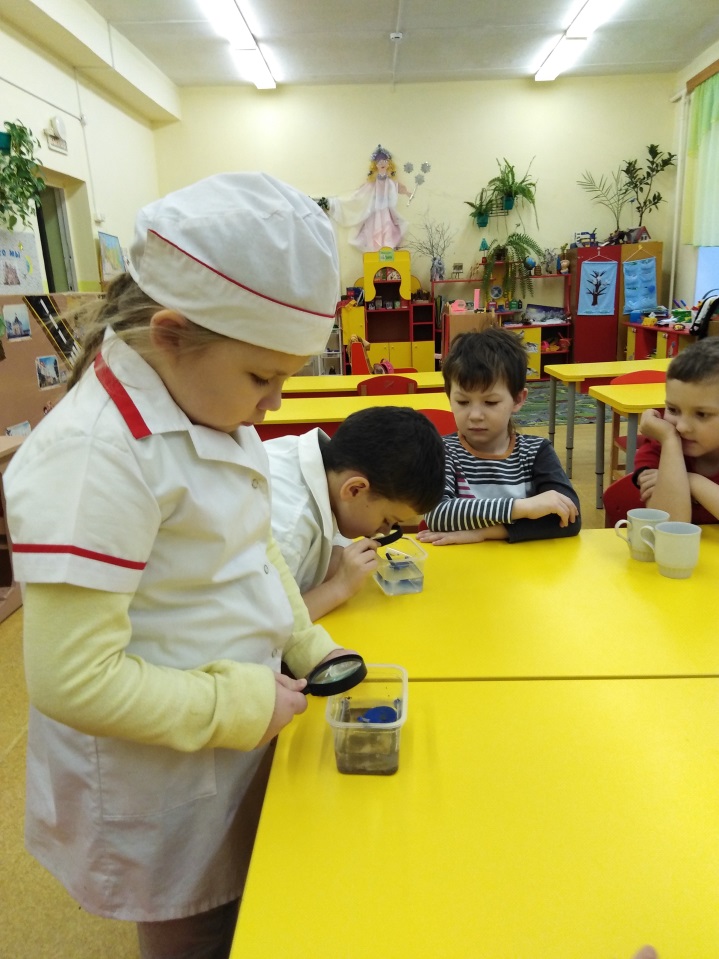 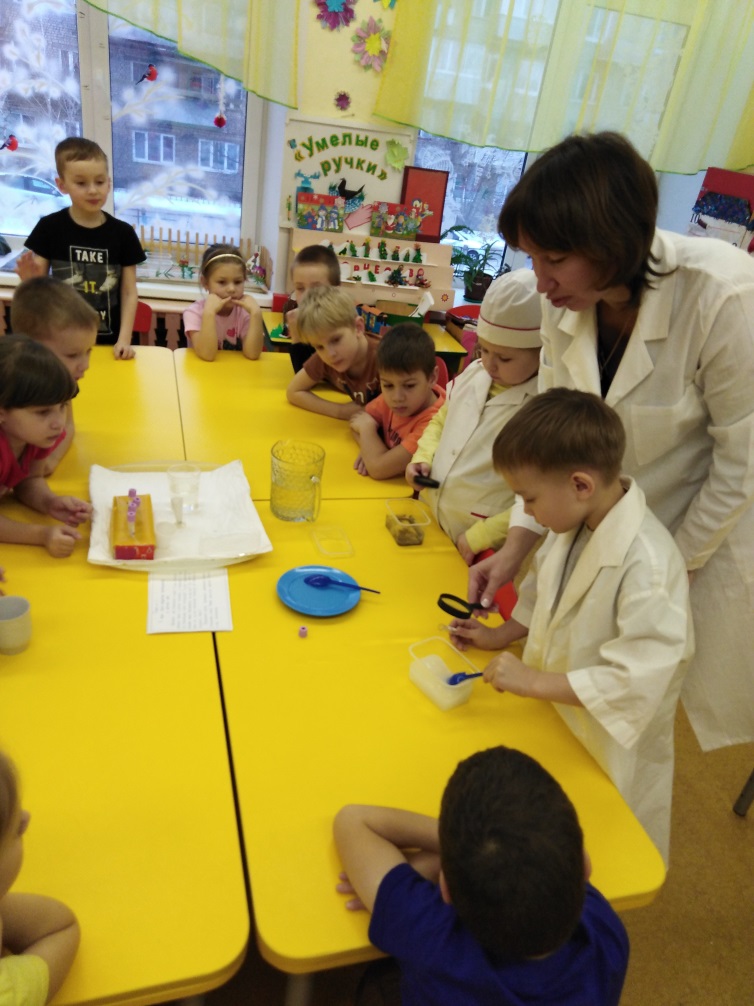 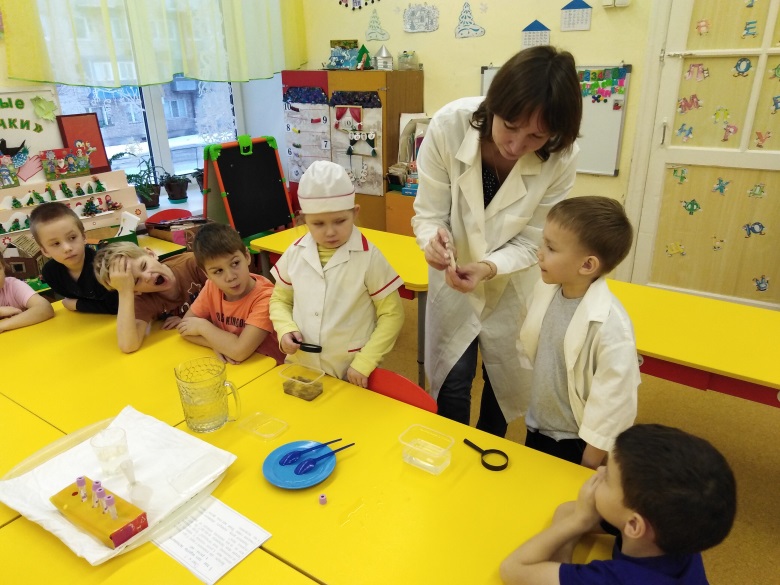 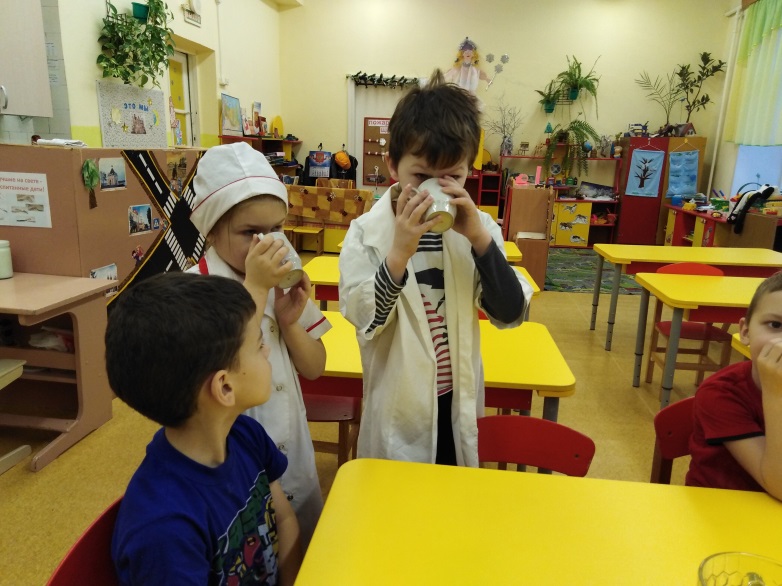 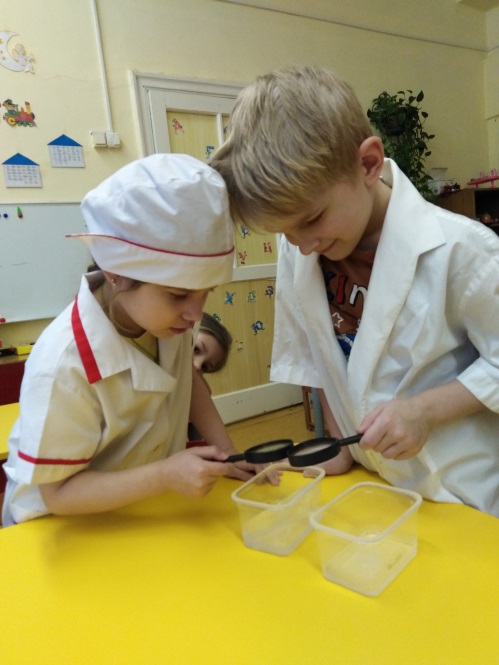 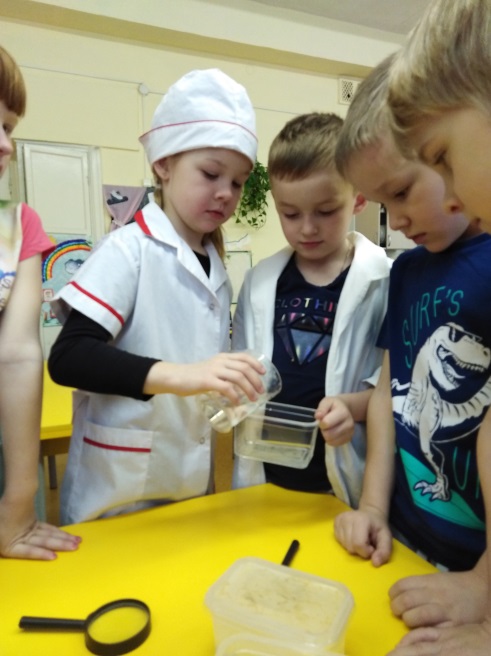 